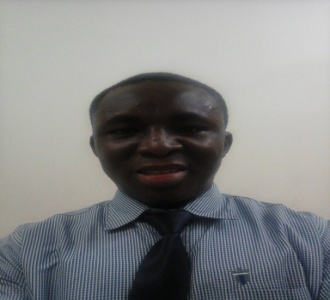 CAREER OBJECTIVE:Seeking for new & challenging position in any sector in the field of Environment, Health & Safety and its administration and contribute  efficiently, be a reliable asset at my place of work  and make significant contributions to the overall objective of the organization that recognize and reward loyalty and hard work.SKILLS AND QUALITIESExcellent  communication and presentations skills both Verbal and written.Ability to keep and maintain confidentiality.Ability to work in a multicultural environment. Very  innovative.Excellent  team spirit.Excellent customers service skillsExcellent   written and oral communication skills.Willingness and ability to work in a fast pace environment.Ability to read, comprehend and interpret written and oral instructions.Healthy team player, very logical and  analytic, ability to work in a team, flexibility and  punctuality. ability and willingness to learn fast, very loyal and resource.Ability to perform carry out all field safety requirements, general store keeping duties, customer service requirements and maintain accurate manual and computer records.Perform Physical labor, understand ability to carry out oral and written instructions, maintain  cooperation working relationship, demonstrate sensitive to and respect for a diverse population. Experience in work at height, Confined Space, Accident and Incident investigation and report. Work place risk Assessment. PERSONAL DETAILSGender:                      	MALEDate of Birth:             	14th October 1983Marital Status:         	Married.Nationality:                  	Nigerian Hobby:                        	Meeting people, singing, playing football and visiting gym some times to keep fitAvailability:	ImmediatelyADUCATIONAL QUALIFICATION AND ACHIVEMENTSHigh School Diploma: West African Examination Council (WASCE)H.S.E Courses and Certificates:    Managing   Safely (IOSH).                                                           Occupational   health and safety International certificate                                                           (NEBOSH)                                                            Basic  First Aider.                                                          VALID UAE DRIVING LINCENSE. Computer Skills   MS WORD, EXCEL and  POWER POINT.  Core  Competencies  :      Responsible for Environment, Health, Safety. Conduct Safety Audits and Inspections. Effective communication skills. Preparation of site safety and environment   Work Experiences;  	               02 years (2008-2010) of experience at Daewoo Engineering And Construction NIG Ltd in Gbaran                  Ubie  Integrated oil and Gas project in  the sector of Building of  (staff Accommodation) POSITION:      Field Safety Specialist.       Construction  And maintenance of House Building, Road, and Gas plants.)  DUTIES AND RESPONSIBILITIES:Interface with site supervisors on daily basis to provide technical advice to daily activities.Provide effective security and safety of workers monitoring of workers, visitors, tools and materials in the work place.Verify safety precautions stipulated on permit to work, risk assessments, job safety analysis are been implemented.To ensure all scaffold use to work at height are tagged and in safe working condition before use.Identify hazard, non-conformance, corrective and preventive actions and bring to immediate attention of site supervisor and records.Close monitoring of high risk activities confined space and air monitoring, lifting activities and work at height, movement of abnormal loads and manual handling.Produce pertinent toolbox talk with the assistant of responsible site supervisor on daily including the identification of proactive and reactive of site issues for communication of work force and collection of collective feedback.Identify additional training requirements to be delivered to the workforce.Identify unsafe acts and condition in the work place and provide solution to prevent reoccurrences.Act as emergency marshal and provide first aid to injured workers and visitors in the site and ensure that first aid kits are in shape.Place safety posters, Site safety campaign, hazard flashes, promotional materials and result of safety incentive schemes prominent in the field and entire site.Provide daily, weekly and monthly H.S.E issues summary reports and activities including H.S.E documents, risk assessments, toolbox talks produce.Review of the company health and safety and environmental Environmental  policy statement on annual basis with the SR safety supervisor and manager.Provide, or wherever necessary source, training for workers in relation to health and safety policies, practice and procedures.Ensure general accident/ incident report and corrective measures.Prepare the list of personal protective equipment required for various job in the field, maintain the list of approved suppliers, who supply and quality inspected before issuing a receipt.Monthly H.S.E status.Review data and trends to review additional training required for field workers.Carry out root cause and analysis of any accident the field.Provide support to HR department to investigate any issue related to safety.Identify the proactive training that should be provided to field workers and ensure that all the welfare requirement are been provided..       Mobile-DaewooWork Experience  :01 year of experience at  ExxonMobile Project  Mobile-Daewoo  Nig ltd in the sector of  Gas plant as Assistant    safety Personnel.
Roles  :  
 Operationally Reports to Projects & functionally reports to head Office.
Responsibilities  :Ensuring all Legal regulations concerning safety, health & environment are implementing in the execution of the project.Preparing site Risk Assessments & Conducting mock drills. Conduct Audits, Site inspections. Ensure implementation of work permit system.Conducting safety awareness trainings like safety induction, job oriented safety trainings & Toolbox talks etc.                                                            Incident reporting & investigation. Documentation & document control.Conduct weekly & Monthly safety meetings to address arising issues and safety concerns, as well, Sub contractor   safety meetings.Prepare and submission of reports on daily, weekly, monthly to the management and clients. Arranging special trainings from third parties as required.Preparing the PPE requirements and safety related materials. Conducting medical checkup for all workers & employees.Evaluating site safety performance through “Weekly Evaluation Process. Arranging third party inspections for all lifting equipments, MachineriesInspection of Safety and hygienic conditions of all labors and staff accommodations. COMPANY:      AL JABER GROUP                                                     POSITION:       		  SAFETY & SECURITY- TEAM LEADERDate:			   2011 Till  Date                                DUTIES AND RESPONSIBILITIES: Create safe and secure environment for visitors and colleagues by patrolling the entire building on daily basis to identify  hazard , suspicious items or objects and unwanted  persons.Inspection of the building equipment and access point permit entry Obtain help by sound alarm.Covers all the managerial security department activities in the absent of the manager.Represent the hotel in matters related to security to the policeInstruct  and train new guards on their location duties.Scheduling the work and duties of individual security officer.Act on behalf  the management in the absent of the security manager and the assistant  in cases of emergency.Respond to any emergency during my shift along with manager on duty to investigate the incident and resolve it.Inform the security manager immediately regarding any incident in my shift.Investigate and write report of any  incident in my shift.Attend the departmental training meeting scheduled by the management of the hotel.Contributing to the team by identifying needed training to the workforce and suggesting procedure for improvement.Taken part in fire drilling preparation and exercise as per the hotel and UAE civil defense standard.Provide leadership, guidance and support to all security staff.Writing clear reports and logs as per Play By The Rules Manual.Checking the systems and fire equipments as per the hotel and civil defense standards.Overseeing the movement of all packages entering and existing the building.Overseeing lost and found and ensure the SOP is followed at all times.Professionally handling all sensitive and confidential information.Prevent losses and damage by reporting irregularities, informing violators of the hotel policy and procedures.  Enforce all security rules and   regulations.Responsible for the entire team in the absent of the Security manager and  assistant manager.Assist guests and colleagues in all security and  safety related enquiries. Perform safety duties at special events including: checking access passes, maintaining order, and controlling traffic in the hotel main entrance and loading bay.Conduct employee parcel inspections, ID verification, and enforce hotel’s policies and procedures.Given first aid treatments to guest and staff in  emergency situations if needed . Prepare security reports by recording observations, information and surveillance activities.Interviewing witnesses and obtaining their signatures. Assist maintenance/Engineering department in an emergency condition.Maintain the organization’s stability and reputation by complying with the legal requirements.Ensure operation of equipment by completing preventive maintenance requirements; following manufacturer’s instructions; troubleshooting malfunctioning, calling for repair and evaluating new equipment and techniques.Full knowledge and Operation CCTV cameras.Daily key inventory.Assisting guest in room and lift operation, i:e Guest room safe box and locked rooms.REFEREES: PROVIDES BY REQUESTAvailable to join immediately.Declaration  :
I hereby declare that all the information mentioned above is true to the best of my knowledge. I am hard working, sincere and loyal and having confidence in delivering the desired results to the organization.PRINCEWILLPRINCEWILL.294207@2freemail.com    